ПРИЛОЖЕНИЕ № 1к распоряжению администрацииСтаронижестеблиевскогосельского поселенияКрасноармейского районаот ___________ № ______ПОЛОЖЕНИЕО проведении ежегодного месячника оборонно-массовой и военно - патриотической работы в Старонижестеблиевском сельском поселении Красноармейского района	Настоящее Положение определяет порядок проведения ежегодного месячника оборонно - массовой и военно - патриотической работы с гражданами, проживающими на территории Красноармейского района.1.Цель и задачи	1. Содействие в организации и проведении военно - патриотического воспитания молодёжи.	2. Объединение усилий органов исполнительной власти Старонижестеблиевского сельского поселения Красноармейского района с общественными организациями по патриотическому воспитанию подростков и молодёжи.	3. Популяризация технических и военно - прикладных видов спорта.	4. Общее руководство подготовкой и проведением месячника возлагается на организационный комитет по проведению подготовки месячника оборонно -массовой и военно - патриотической работы.	2. Порядок проведения	Мероприятия месячника оборонно- массовой и военно- патриотической работы проводятся в четыре этапа:	Первый этап включает:	- заседание организационного комитета по проведению месячника оборонно-массовой и военно-патриотической работы. Разработка плана мероприятий.	Второй этап:	-проведение массовых военно- патриотических и спортивных мероприятий (линейки, встречи, уроки    мужества, праздники, соревнования и т.д.) (23 января-23 февраля).	Третий этап:	- подведение итогов месячника, подготовка и предоставление отчётных материалов в соответствии с требованиями (предоставление постановлений, программ. Планов, фотоальбомов, включая видиоматериалы) в оргкомитет района с приложением.	Четвёртый этап:	- определяются победители, итоги месячника публикуются в средствах массовой информации.ПРИЛОЖЕНИЕ № 2к распоряжению администрацииСтаронижестеблиевскогосельского поселенияКрасноармейского районаот ___________ № ______СОСТАВорганизационного комитета по подготовке и проведению месячникаоборонно – массовой и военно – патриотической работыНачальник отдела ВУС Старонижестеблиевского сельского поселенияКрасноармейского района					  	          	   С.Г. ЛенецПРИЛОЖЕНИЕ № 3к распоряжению администрацииСтаронижестеблиевскогосельского поселенияКрасноармейского районаот ___________ № ______ПЛАНмероприятий месячника оборонно – массовой и военно – патриотической работыв Старонижестеблиевском сельском поселении Красноармейского районаНачальник отдела ВУС Старонижестеблиевского сельского поселенияКрасноармейского района					  	          	   С.Г. Ленец2ЛИСТ СОГЛАСОВАНИЯк проекту распоряжения администрации Старонижестеблиевского сельского поселения Красноармейского района от ________________№_____«О месячнике оборонно-массовой и военно-патриотической работы в Старонижестеблиевском сельском поселении Красноармейского района»Проект подготовлен и внесен: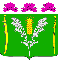 АДМИНИСТРАЦИЯСТАРОНИЖЕСТЕБЛИЕВСКОГО СЕЛЬСКОГО ПОСЕЛЕНИЯ КРАСНОАРМЕЙСКОГО РАЙОНАРАСПОРЯЖЕНИЕАДМИНИСТРАЦИЯСТАРОНИЖЕСТЕБЛИЕВСКОГО СЕЛЬСКОГО ПОСЕЛЕНИЯ КРАСНОАРМЕЙСКОГО РАЙОНАРАСПОРЯЖЕНИЕАДМИНИСТРАЦИЯСТАРОНИЖЕСТЕБЛИЕВСКОГО СЕЛЬСКОГО ПОСЕЛЕНИЯ КРАСНОАРМЕЙСКОГО РАЙОНАРАСПОРЯЖЕНИЕ«__21___»__01__2019 г.№ __7-р__станица Старонижестеблиевскаястаница Старонижестеблиевскаястаница СтаронижестеблиевскаяО месячнике оборонно-массовой и военно-патриотической работы в Старонижестеблиевском сельском поселении Красноармейского района В целях организованной подготовки и проведения мероприятия месячника оборонно-массовой и военно-патриотической работы в Старонижестеблиевском сельском поселении Красноармейского района:1. Организовать и провести с 23 января по 23 февраля 2019 года в Старонижестеблиевском сельском поселении Красноармейского района месячник оборонно-массовой и военно-патриотической работы.2. Утвердить:2.1. Положение о проведении месячника оборонно-массовой и военно-патриотической работы в Старонижестеблиевском сельском поселении Красноармейского района (приложение №1)2.2. Состав организационного комитета по подготовке ежегодного месячника оборонно-массовой  и  военно-патриотической работы (приложение № 2)2.3. План основных мероприятий месячника оборонно-массовой и военно-патриотической работы (приложение №3)3. Контроль за выполнением настоящего распоряжения возложить на заместителя главы Старонижестеблиевского сельского поселения Красноармейского района Е.Е. Черепанову.4. Распоряжение вступает с момента его подписания.Глава Старонижестеблиевского  сельского поселения Красноармейского района  В.В. Новак  НовакВиталий Владимирович- глава Старонижестеблиевского сельского поселения Красноармейского района, председательЧерепановаЕлена Егоровна- заместитель главы Старонижестеблиевского сельского поселения Красноармейского района, зам. председателяЛенецСветлана Григорьевна- начальник отдела ВУС Старонижестеблиевского сельского поселения Красноармейского района, секретарьЧлены оргкомитетаБорисенковаТатьяна Борисовна- художественный руководитель МКУК ССП «Сельский дом культуры»КрутофалЛюдмила Александровна- директор МКУК «Старонижестеблиевская сельская библиотека»ГирькаАлександр Иванович- атаман Старонижестеблиевского хуторского казачьего обществаЛысенкова Елена Сергеевна- ведущий специалист по делам несовершеннолетних администрации Старонижестеблиевского сельского поселения Красноармейского района№п/пМероприятиеДатапроведенияМестопроведенияОтветственныеКол-во  присутствующих, чел.Отметка об исполнении1Торжественное открытие месячник в Старонижестеблиевском сельском поселении Красноармейского района23.01.2019МКУК СДКБорисенкова Т.Б802Урок памяти « И подвиг ваш мы будем помнить свято»с 24.01.2019МКУК Сельская библиотекаКрутофал Л.А.45 3Посещение музея « Ни кто не забыт, ни что не забыто»27.01.2019Парк станицы Ленец С.Г.50 4Тематический час «Есть такая профессия Родину защищать» 30.01.2019МКУК Сельская библиотекаКрутофал Л.А.455«Шёл солдат во имя жизни» выставка07.02.2019МКУК Сельская библиотекаКрутофал Л.А.55 6Урок мужества посвящённый  освобождения Ленинграда «Мы помним о героях тех сражений» 10.02 2019МКУК Сельская библиотекаКрутофал Л.А.207 Вечер, посвященный Дню памяти воинам интернационалистам и го-довщине вывода советских войск из республики Афганистан15.02.2019МКУК СДКБорисенкова Т.Б20 8«Они живут в названьях улиц»- герои станицы. Вечер диалог ко дню освобождения станицы.21.02.2019МКУК Сельская библиотекаКрутофал Л.А.209Акция по уходу за захоронениями воинов освободителей, участников боевых действий на Северном Кавказе, Афганистане, Чечне.В течении месяцаПарк станицыЛысенкова Е.С.1210«И пусть поколения знают, и пусть поколения скорбят». Огонёк посвящённыё Дню За  щитника Отечества21.02.2019МКУК СДКГоголь М.А.4011Торжественное закрытие месячника23.02.2019Парк станицыЧерепанова Е.Е55Начальником отдела ВУС Старонижестеблиевского сельского поселенияКрасноармейского районаС.Г. ЛенецПроект согласован:Заместитель главыСтаронижестеблиевского сельского поселенияКрасноармейского районаЕ.Е. ЧерепановаНачальник общего отдела администрацииСтаронижестеблиевского сельского поселения Красноармейского районаН.В. СупрунГлавный специалист по юридическим вопросам администрации Старонижестеблиевского сельского поселенияКрасноармейского районаО.Н. Шестопал